                                                                                                                                             EK-2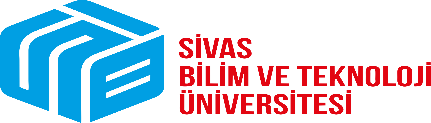 HASSAS GÖREV ENVANTERİHASSAS GÖREV ENVANTERİHASSAS GÖREV ENVANTERİHASSAS GÖREV ENVANTERİHASSAS GÖREV ENVANTERİHARCAMA BİRİMİ: Personel Daire BaşkanlığıHARCAMA BİRİMİ: Personel Daire BaşkanlığıHARCAMA BİRİMİ: Personel Daire BaşkanlığıHARCAMA BİRİMİ: Personel Daire BaşkanlığıHARCAMA BİRİMİ: Personel Daire BaşkanlığıSıra NoHassas GörevlerGörevin Yürütüldüğü BirimSorumlu Birim AmiriGörevin Yerine Getirilmemesinin Sonuçları1Öğretim Üyesi İlan İşleriAkademik Personel Şube MüdürlüğüAtila ÇETİNKAYA-Kadronun 2/3 oranına takılıp takılmadığının hesaplanamaması                                                                   -İlanların hatalı yayımlanması nedeniyle, Üniversitemizin ve adayların mağdur olması2Öğretim Üyesi (Profesör ve Doçent) Atama İşlemleriAkademik Personel Şube MüdürlüğüAtila ÇETİNKAYA-Başvuruda adaydan eksik belge alınması ve mevzuatın uygulanmaması nedeniyle adayın mağdur olması                                                                                  - Profesör ve Doçent jüri raporlarının süresi içinde gelmemesi nedeniyle Üniversitemizin ve adayın mağdur olması.                                                                                      -Atama onayının hatalı yapılması nedeniyle adayın mağdur olması.3Öğretim Üyesi (Dr. Öğr Üyesi) Atama İşlemleriAkademik Personel Şube MüdürlüğüAtila ÇETİNKAYA-Atama teklif yazısında ve ekli belgelerde hatalar olması.                                                                                   -Atama onayının hatalı yapılması nedeniyle adayın mağdur olması.4Açıktan Atama İşlemleri (Akademik)Akademik Personel Şube MüdürlüğüAtila ÇETİNKAYA-Atama işlemlerinde olası gecikme nedeniyle maddi kayıp oluşması. 51416 S.K. Göre Atama İşlemleri  Akademik Personel Şube MüdürlüğüAtila ÇETİNKAYA-Doktora yada yüksek lisans yapan kişiye Üniversitemizin ilgili anabilim dalında ihtiyaç kalmaması,                                                                               -Atama onayının hatalı yapılması nedeniyle adayın mağdur olması.61416 SK Göre Yurt Dışına Gönderilen Öğrencilerin Yazışma İşlemleri Akademik Personel Şube MüdürlüğüAtila ÇETİNKAYA-Öğrenci tanıtma fişlerinin zamanında gönderilmemesi Öğrencinin mağdur olması.7Yabancı Uyruklu Öğretim Elemanı Çalıştırılması İşlemleriAkademik Personel Şube MüdürlüğüAtila ÇETİNKAYA- Teklifin YÖK’e zamanında gitmemesi nedeniyle öğretim elemanı ihtiyacının karşılanamaması.
- İstihdamın YÖK tarafından uygun görülmemesi nedeniyle öğretim elemanı ihtiyacının karşılanamaması.8Atanan Personelin İşe Başlama İşlemleriAkademik Personel Şube MüdürlüğüAtila ÇETİNKAYA- Gerekli evrakların zamanında gönderilmemesi, personelin mağdur olması.9Askerlik Dönüşü Atama İşlemleriAkademik Personel Şube MüdürlüğüAtila ÇETİNKAYA-Personelin 1 ay içinde birimine başvurmaması.                                                  -Personel Daire Başkanlığının başvuru yaptıktan 1 ay içinde atama onayını Rektörlüğüne sunmaması.10Ücretsiz İzin Dönüşü Atama İşlemleriAkademik Personel Şube MüdürlüğüAtila ÇETİNKAYA-Ücretsiz İzin dönüş onayının zamanında yapılmaması11Aylıksız İzine Ayrılma İşlemleriAkademik Personel Şube MüdürlüğüAtila ÇETİNKAYA-Tecil/tehir süresi biten personelin bakaya olarak Üniversitede çalıştırılması-Aylıksız izin bitiminde personelin göreve başlayıp başlamadığının tespit edilememesi 12Naklen Atama Nedeniyle Görevden Ayırma İşlemleriAkademik Personel Şube MüdürlüğüAtila ÇETİNKAYA-Karşı kuruma Rektörlük Makamının uygun görüş yazısının zamanında gönderilmemesi ve personelin ayrılış işlemlerinin gecikmesi nedeniyle mağdur olması.13İstifa Nedeniyle Görevden Ayırma İşlemleriAkademik Personel Şube MüdürlüğüAtila ÇETİNKAYA-Rektörlük Makamının onayına sunulmaması.14Ölüm Nedeniyle Görevden Ayırma İşlemleriAkademik Personel Şube MüdürlüğüAtila ÇETİNKAYA-SGK'ya hak sahipleri için maaş ve tazminat yazısının yazılmaması.15Emeklilik Nedeniyle Görevden Ayırma İşlemleriAkademik Personel Şube MüdürlüğüAtila ÇETİNKAYA-Yaş haddine gelen personelin emekliye sevk edilmemesi nedeniyle kurumun zarar görmesi ve personelin hak kaybına uğraması.                                                                                                    -Personelin emeklilik bilgilerinin Sosyal Güvenlik Kurumuna hatalı veya eksik bildirilmesi nedeniyle kurumun zarar görmesi ve personelin hak kaybına uğraması.16Akademik Personel Yabancı Dil TazminatıAkademik Personel Şube MüdürlüğüAtila ÇETİNKAYA-Yabancı Dil Tazminat Onayının zamanında gönderilmemesi.17Dekan Atama İşlemiAkademik Personel Şube MüdürlüğüAtila ÇETİNKAYA-Dekan adayı bilgi formunun eksik doldurulması nedeniyle gecikme olması.                                                                              -Dekan adaylarının bilgilerine ulaşmada yaşanan zorluklar nedeniyle, evrakın YÖK Başkanlığına gönderilmesinde gecikme olması.18Kadro Dağıtım Cetvellerinin HazırlanmasıAkademik Personel Şube MüdürlüğüAtila ÇETİNKAYA-Kadro Tenkis-Tahsis cetvellerinin yanlış düzenlenmesi nedeniyle personelin mağdur olması.19Hizmet Birleştirme Akademik Personel Şube MüdürlüğüAtila ÇETİNKAYA-Rektörlük Makamının onayına sunulmaması.20Akademik Personel İntibak İşlemleriAkademik Personel Şube MüdürlüğüAtila ÇETİNKAYA-Personelin intibak işlemlerinin zamanında yapılamaması nedeniyle hak kaybı olması.                                                                                   -İntibakların hatalı yapılması nedeniyle hak kaybı olması.21Derece ve Terfi İşlemleriAkademik Personel Şube MüdürlüğüAtila ÇETİNKAYA-Personel terfi işlemlerinin zamanında yapılamaması nedeniyle hak kaybı olması.                                                                                    -Terfilerin hatalı yapılması nedeniyle hak kaybı olması.22İzin İşlemleriAkademik Personel Şube MüdürlüğüAtila ÇETİNKAYA-Yıllık izin bitiminde personelin göreve başlayıp /başlamadığının tespit edilememesi.23Mal Beyanı İşlemleriAkademik Personel Şube MüdürlüğüAtila ÇETİNKAYA-Mal bildirim formunun personel tarafından süresi içinde verilmemesi.                                                                                          2-Mal bildirim formunun zayii olması.    24Pasaport Başvuru İşlemleri Akademik Personel Şube MüdürlüğüAtila ÇETİNKAYA-İmza Sirkülerinin Nüfus ve Vatandaşlık Müdürlüğüne ve Emniyet Genel Müdürlüğüne zamanında gönderilmemesi                                                                        -İmza Sirkülerinin Nüfus ve Vatandaşlık Müdürlüğüne ve Emniyet Genel Müdürlüğüne zamanında gönderilmemesinden dolayı personelin pasaport alamaması25Personel Kimlik KartıAkademik Personel Şube MüdürlüğüAtila ÇETİNKAYA-Kimlik Bilgilerinin eksik ya da hatalı girilmesi.26Hizmet/Görev Belgesi DüzenlemeAkademik Personel Şube MüdürlüğüAtila ÇETİNKAYA-Personel Otomasyon sistemine personelin bilgilerinin yanlış girilmesi. 27Sendikadan İstifaAkademik Personel Şube MüdürlüğüAtila ÇETİNKAYA-İlgili birim maaş kesinti ve eklerini Strateji Geliştirme Daire Başkanlığına göndermemesi.28Sendikaya ÜyelikAkademik Personel Şube MüdürlüğüAtila ÇETİNKAYA-Sendika Üyelik Formlarının gönderilmemesi292547 S.K. 31.Md.Göre Görevlendirme Akademik Personel Şube MüdürlüğüAtila ÇETİNKAYA-Başvuru evraklarının tam ve doğru olmaması.302547 S.K. 35.Md.Göre GörevlendirmeAkademik Personel Şube MüdürlüğüAtila ÇETİNKAYA-Tekliflerin makul süreden geç gelmesinden dolayı, mevzuat gereği yapılması gereken işlemlerin tamamlanmasında zorlukla karşılaşma.                                                                                            -Görevlendirme uygunluğunun ilgili birimlere dağıtılmaması sonucu oluşan mağduriyetler.312547 S.K. 38.Md.Göre GörevlendirmeAkademik Personel Şube MüdürlüğüAtila ÇETİNKAYA-Yönetim Kurulu Kararının birime gönderilmemesi, personelin mağdur olması.322547 S.K. 39.Md.Göre GörevlendirmeAkademik Personel Şube MüdürlüğüAtila ÇETİNKAYA-Yönetim Kurulu Kararının birime gönderilmemesi, Personelin Mağdur olması.332547 S.K. 40/a Md. Göre GörevlendirmeAkademik Personel Şube MüdürlüğüAtila ÇETİNKAYA -Görevlendirme teklif yazısının birimine gönderilmemesi.342547 S.K. 40/b.Md.Göre GörevlendirmeAkademik Personel Şube MüdürlüğüAtila ÇETİNKAYA-Görevlendirme teklif yazısının birimine gönderilmemesi.352547 S.K. 40/d Md. Göre GörevlendirmeAkademik Personel Şube MüdürlüğüAtila ÇETİNKAYA -Uygunluk yazısına istinaden verilen olur yazısının onaya sunulmaması, Adayın mağdur olması.362547 S.K. 13-b. Md. Göre GörevlendirmeAkademik Personel Şube MüdürlüğüAtila ÇETİNKAYA-Kişinin görevlendirmeye yapacağı İtiraz, Görevlendirmelerin mevzuata uygun yapılmaması.37Akademik Personel Görev Uzatma İşlemiAkademik Personel Şube MüdürlüğüAtila ÇETİNKAYA-Görev Süresi Uzatma Onay Formunun geç gelmesi personelin mağdur olması.ONAYLAYANDavut KARAKOÇPersonel Daire BaşkanıONAYLAYANDavut KARAKOÇPersonel Daire BaşkanıONAYLAYANDavut KARAKOÇPersonel Daire BaşkanıONAYLAYANDavut KARAKOÇPersonel Daire BaşkanıONAYLAYANDavut KARAKOÇPersonel Daire Başkanı